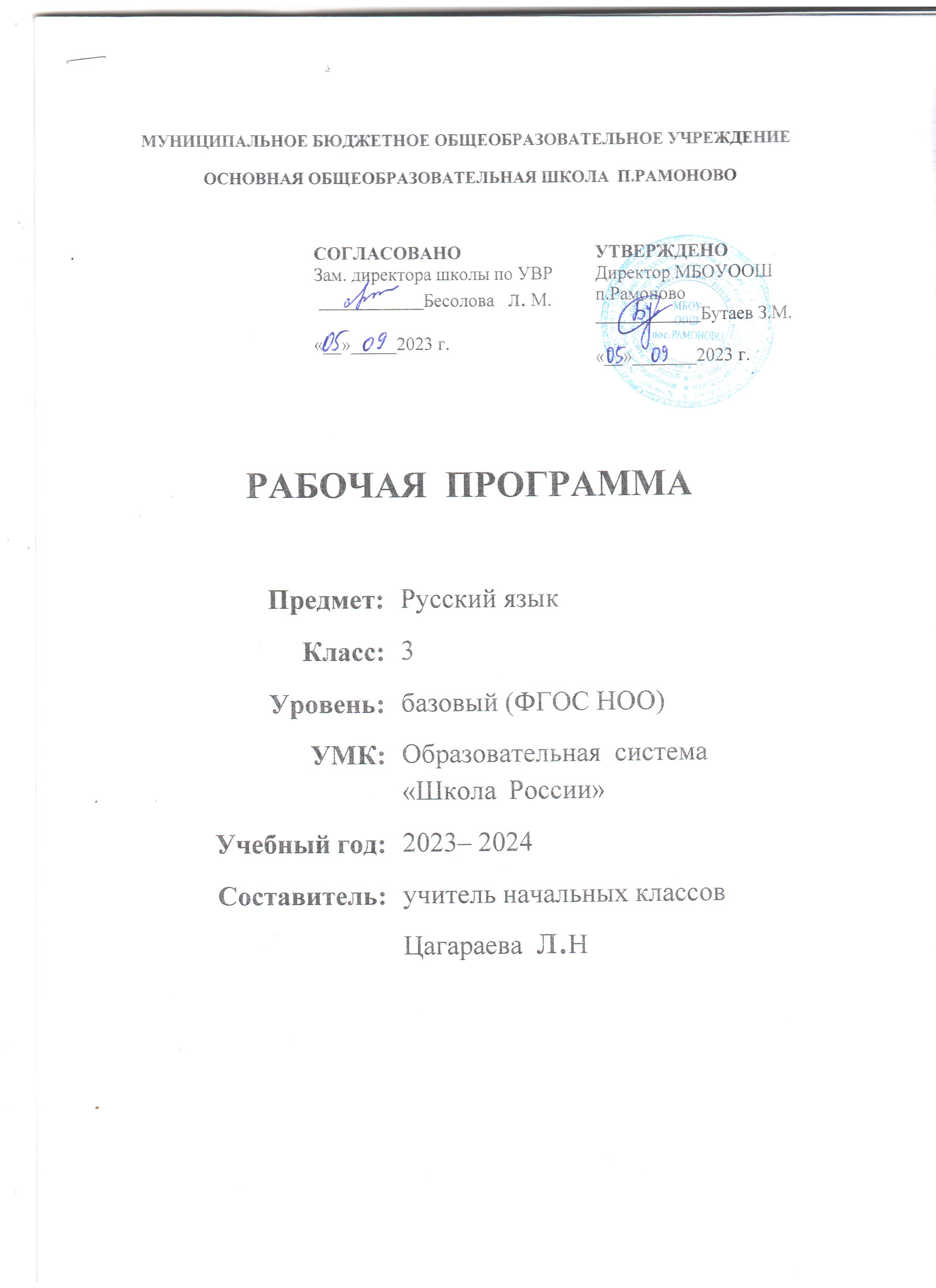 ПОЯСНИТЕЛЬНАЯ ЗАПИСКАРабочая программа по русскому языку составлена на основе Федерального компонента стандарта начального общего образования по русскому языку, программы начального общего образования к УМК В.П. Канакиной, В.Г.Горецкого. («Школа России». Концепция и программы для начальных классов. В 2 ч.– М.: «Просвещение», 2011) в соответствии с требованиями ФГОС НОО)в соответствии со следующими нормативными документами:Федерального закона от 29 декабря 2012 г. № 273-ФЗ "Об образовании в Российской Федерации".Приказа Министерства образования и науки РФ от 6 октября 2009 г. № 373 "Об утверждении и введении в действие федерального государственного образовательного стандарта начального общего образования" (ред. от 26 ноября 2010 г., 22 сентября 2011 г., 18 декабря 2012 г., 29 декабря 2014 г., 18 мая, 31 декабря 2015 г.).Закона РСО – А от 27 декабря 2013 года №61-РЗ «Об образовании в Республике Северная Осетия Алания».Санитарно-эпидемиологических правил и нормативов СанПиН 2.4.2.2821-10 "Санитарно- эпидемиологические требования к условиям и организации обучения в общеобразовательных организациях" (ред. от 29 июня 2011 г., 25 декабря 2013 г., 24 ноября 2015 г.Приказа Министерства просвещения РФ от 22 ноября 2019 г. № 632 "О внесении изменений в федеральный перечень учебников, рекомендуемых к использованию при реализации имеющих государственную аккредитацию образовательных программ начального общего, основного общего, среднего общего образования, сформированный приказом Министерства просвещения Российской Федерации от 28 декабря 2018 г. № 345".                   6.    Локальных актов МБОУ ООШ п.Рамоново:Устава МБОУООШ п.Рамоново;ООП ФГОС НОО МБОУООШ п.Рамоново;Учебного плана на 2023 – 2024 учебный год;Положения о рабочей программе МБОУ ООШ п.Рамоново.Целями изучения предмета «Русский язык» в начальной школе являются:•ознакомление учащихся с основными положениями науки о языке и формирование на этой основе знаково-символического восприятия и логического мышления учащихся;•формирование коммуникативной компетенции учащихся развитие устной и письменной речи, монологической и диалогической речи, а также навыков грамотного, безошибочного письма как показателя общей культуры человека.Программа определяет ряд практических задач, решение которых обеспечит достижение основных целей изучения предмета:развитие речи, мышления, воображения школьников, умения выбирать средства языка в соответствии с целями, задачами и условиями общения;•формирование у младших школьников первоначальных представлений о системе и структуре русского языка: лексике, фонетике, графике, орфоэпии, морфемике (состав слова), морфологии и синтаксисе;•формирование навыков культуры речи во всех её проявлениях, умений правильно писать и читать, участвовать в диалоге, составлять несложные устные монологические высказывания и письменные тексты;•воспитание позитивного эмоционально-ценностного отношения к русскому языку, чувства сопричастности к сохранению его уникальности и чистоты;•пробуждение познавательного интереса к языку, стремления совершенствовать свою речь.МЕСТО ПРЕДМЕТА В УЧЕБНОМ ПЛАНЕ ШКОЛЫВ соответствии с учебным планом школы на 2023-2024 учебный год рабочая программа по русскому языку рассчитана на 170 часов в год (5 часов в неделю).ЛИЧНОСТНЫЕ, МЕТАПРЕДМЕТНЫЕ И ПРЕДМЕТНЫЕ РЕЗУЛЬТАТЫ ОСВОЕНИЯ УЧЕБНОГО ПРЕДМЕТАЛичностные результатыпредставление о своей гражданской идентичности в форме осознания «Я» как гражданина России;осознание своей этнической и национальной принадлежности;развитие чувства любви и гордости к Родине, его народу, истории, культуре;развитие чувства любви и уважения к русскому языку как великому ценностному достоянию русского народа; осознание себя носителем этого языка;становление внутренней позиции школьника на уровне положительного отношения к школе, изучению русского языка, понимания необходимости учения;становление элементов коммуникативного, социального и учебно-познавательного мотивов изучения русского языка;развитие интереса к познанию русского языка, языковой деятельности; интерес к чтению и читательской деятельности;формирование мотивации к творческому труду (в проектной деятельности, к созданию собственных информационных объектов и др.);развитие способности к самооценке на основе критерия успешности учебной деятельности; ориентация на понимание причин успеха и неуспеха в учебной деятельности по языку;ориентация на развитие целостного, социально ориентированного взгляда на мир в его органичном единстве и разнообразии природы, народов, культур, религий;развитие этических чувств (доброжелательность, сочувствие, сопереживание,отзывчивость, совесть и др.); понимание чувств одноклассников, собеседников; сочувствовать другим людям, сопереживать (в радости, горе и др.).понимание нравственного содержания собственных поступков и поступков окружающих людей; ориентация в поведении на принятые моральные и этические нормы;.осознание ответственности за свои поступки, ответственности за произнесённую в общении речь;Метапредметные результаты Регулятивные УУДпринимать и сохранять цель и учебную задачу; в сотрудничестве с учителем ставить новые учебные задачи;овладевать способами решения учебной задачи, выбирать один из них для решенияучебной задачи, представленной на наглядно-образном, словесно-образном и словесно-логическом уровнях; проявлять познавательную инициативу;планировать (в сотрудничестве с учителем и самостоятельно) свои действия для решения задачи;учитывать правило (алгоритм) в планировании и контроле способа решения;выполнять действия по намеченному плану, а также по инструкциям, содержащимся в источниках информации (в заданиях учебника, справочном материале учебника — в памятках); Познавательные УУДосознавать познавательную задачу, решать её (под руководством учителя или самостоятельно);самостоятельно находить в учебнике, учебных пособиях и учебной справочной литературе (с использованием ресурсов библиотек и Интернета) необходимую информацию и использовать её для выполнения учебных заданий;понимать информацию, представленную в изобразительной, графической форме; переводить её в словесную форму;использовать такие виды чтения, как ознакомительное, изучающее, поисковое; осознавать цель чтения;воспринимать смысл читаемых текстов, выделять существенную информацию из текстов разных видов (художественного и познавательного); передавать устно или письменно содержание текста;анализировать и оценивать содержание, языковые особенности и структуру текста, определять место и роль иллюстративного ряда в тексте;осознанно строить речевое высказывание в устной и письменной форме; выступать перед аудиторией одноклассников с небольшими сообщениями, используя иллюстративный материал (плакаты, презентацию);использовать знаково-символические средства (в том числе модели, схемы, таблицы) для решения учебных и практических задач; создавать и преобразовывать модели и схемы для решения лингвистических задач;пользоваться словарями и справочным материалом учебника;анализировать изучаемые языковые объекты с выделением их существенных и несущественных признаков;осуществлять синтез как составление целого из их частей;Коммуникативные УУДвыражать свои мысли и чувства в устной и письменной форме, ориентируясь на задачи и ситуацию общения, соблюдая нормы литературного языка и нормы «хорошей» речи (ясность, точность, содержательность, последовательность выражения мысли и др.);ориентироваться на позицию партнёра в общении и взаимодействии;адекватно использовать речевые средства для решения различных коммуникативных задач; понимать зависимость характера речи от задач и ситуации общения;участвовать в диалоге, общей беседе, совместной деятельности (в парах и группах),договариваться с партнёрами о способах решения учебной задачи, приходить к общему решению, осуществлять взаимоконтроль;задавать вопросы, необходимые для организации собственной деятельности и сотрудничества с партнёром;контролировать действия партнёра, оказывать в сотрудничестве необходимую помощь;учитывать разные мнения и интересы и высказывать своё собственное мнение (позицию), аргументировать его;оценивать мысли, советы, предложения других людей, принимать их во внимание и пытаться учитывать в своей деятельности;строить монологическое высказывание с учётом поставленной коммуникативной задачи;применять приобретённые коммуникативные умения в практике свободного общения.Предметные результатыОбщие предметные результаты освоения программыосознание значимости русского языка как государственного языка нашей страны, Российской Федерации, языка межнационального общения;представление о языке как об основном средстве человеческого общения и явлении национальной культуры, о роли родного языка в жизни человека и общества;формирование позитивного эмоционально-оценочного отношения к русскому языку, понимание значимости хорошего владения русским языком, стремления к его грамотному использованию;понимание значимости правильной и «хорошей» устной и письменной речи как показателя общей культуры человека; проявление собственного уровня культуры;приобретение опыта ориентироваться в целях, задачах, средствах и условиях общения, выбирать адекватные языковые средства для решения коммуникативных задач;овладение изучаемыми нормами русского языка (орфоэпические, лексические, грамматические, орфографические, пунктуационные), правилами культуры речевого поведения (в объёме курса); использование этих норм для успешного решения коммуникативных задач в ситуациях учебной языковой деятельности и бытового общения; формирование сознательного отношения к качеству своей речи, контроля за ней;овладение основными понятиями и правилами (в объёме изучаемого курса) из областифонетики, графики, лексики, морфемики, грамматики, орфографии, а также умениями находить, опознавать, характеризовать, сравнивать, классифицировать основные единицы языка (звуки, буквы, слова, предложения, тексты); использовать эти знания и умения для решения познавательных, практических и коммуникативных задач;овладение основами грамотного письма (в объёме изучаемого курса), основными орфографическими и пунктуационными умениями; применение правил орфографии и пунктуации в процессе выполнения письменных работ.Предметные результаты освоения основных содержательных линий программы Развитие речиОсвоение данного раздела распределяется по всем разделам курса.Обучающийся научится:участвовать в устном общении на уроке (слушать собеседников, говорить на обсуждаемую тему, соблюдать основные правила речевого поведения); выражать собственное мнение, обосновывать его с учётом ситуации общения;осознавать ситуацию общения: с какой целью, с кем и где происходит общение; выбирать адекватные языковые и неязыковые средства в соответствии с конкретной ситуацией общения;применять речевой этикет в ситуациях учебного и речевого общения, в том числе при обращении с помощью средств ИКТ; соблюдать правила вежливости при общении с людьми, плохо владеющими русским языком;анализировать свою и чужую речь при слушании себя и речи товарищей (при ответах на поставленный учителем вопрос, при устном или письменном высказывании) с точки зрения правильности, точности, ясности содержания;строить предложения для решения определённой речевой задачи, для завершения текста, для передачи основной мысли текста, для выражения своего отношения к чему-либо;понимать содержание читаемого текста, замечать в нём незнакомые слова, находить в нём новую для себя информацию для решения познавательной или коммуникативной задачи;понимать тему и главную мысль текста, подбирать к тексту заголовок по его теме или главной мысли, находить части текста, определять их последовательность, озаглавливать части текста;восстанавливать последовательность частей или последовательность предложений в тексте повествовательного характера;распознавать тексты разных типов: описание, повествование, рассуждение;замечать в художественном тексте языковые средства, создающие его выразительность;знакомство с жанрами объявления, письма;строить монологическое высказывание на определённую тему, по результатам наблюдений за фактами и явлениями языка.Формы и методы контроля.ЛИТЕРАТУРА И ИНТЕРНЕТ РЕСУРСЫРусский язык. 3 класс. Учебник в 2 частях - Канакина В.П., Горецкий В.Г.-М.:-2018 Русский язык. КИМ. Предварительный контроль, текущий контроль, итоговый контроль. 3 класс Курлыгина О.Е., Харченко О.О. М.:-2023Т.Н. Ситникова, И.Ф. Яценко, Н.Ю. Васильева Поурочные разработки по предмету«Русскому языку» к УМК В.П. Канакиной, В.Г. Горецкого Русский язык 3 класс». Издательство Москва «ВАКО»,2012г.Тихомирова Е.М. Тесты по русскому языку 1 часть. К учебнику В. П. Канакиной,В.Г. Горецкого « Русский язык. 3 класс. Часть 1». Издательство «Экзамен» Москва, 2012г.	Тихомирова Е.М. Тесты по русскому языку 2 часть. К учебнику В. П. Канакиной, В.Г. Горецкого « Русский язык. 3 класс. Часть 2». Издательство «Экзамен» Москва, 2012г.О. Н. Крылова. Контрольные работы по русскому языку . К учебнику В. П. Канакиной, В.Г. Горецкого « Русский язык. 3 класс. ». Издательство «Экзамен» Москва, 2012г.О. Н. Крылова. Контрольные работы по русскому языку 2 часть. К учебнику В. П. Канакиной, В.Г. Горецкого « Русский язык. 3класс». Издательство «Экзамен» Москва, 2012г.Т.Н.Максимова. Проверочные работы по русскому языку 3 класс. Москва ВАКО,2015 год.Интернет ресурсы: http://www.openworld.ru http://www.murzilka.km.ru. http://method.samara.rcde.ru http://www.kinder.ru/default.htmСОДЕРЖАНИЕ ПРОГРАММЫПЛАНИРУЕМЫЕ РЕЗУЛЬТАТЫ ИЗУЧЕНИЯ КУРСА.Основные требования к знаниям и умениям учащихся в 3 классе. К концу 3 класса учащиеся должны знать:Названия и определения частей слова (корень, окончание, приставка, суффикс);Название и определения частей речи (имя существительное, имя прилагательное, глагол, местоимение, предлог);Название и определения главных (подлежащее и сказуемое) и второстепенных (без деления на виды) членов предложения.Учащиеся должны уметь:Орфографически грамотно и каллиграфически правильно списывать и писать под диктовку текс (55-65 слов), включающий изученные орфограммы за 1-3 класс.Проверять написанное, находить в словах изученные орфограммы.Производить звуковой и звуко - буквенный разбор слова.Производить морфемный разбор ясных по составу слов. Подбирать однокоренные слова разных частей речи.Распознавать части речи и их грамматические признаки (род, число, падеж имён существительных; род и число имён прилагательных; время и число глаголов; лицо и число местоимений).Изменять имена существительные, имена прилагательные, глаголы по числам; склонять в единственном числе имена существительные; изменять имена прилагательные по родам; изменять глаголы по временам.Интонационно правильно произносить предложения. Определять вид предложения по цели высказывания и интонации.Вычленять в предложении основу и словосочетания.Производить элементарный синтаксический разбор предложения.Определять тему текста, его основную мысль, подбирать заголовок к тексту, делить текст на части, под руководством учителя и самостоятельно составлять план текста.Определять тип текста.Писать изложение и сочинение (60 – 75 слов) по коллективно или самостоятельно составленному плану под руководством учителяКРИТЕРИИ ОЦЕНИВАНИЯ ПО РУССКОМУ ЯЗЫКУВиды письменных работ и нормы оценивания: Контрольный диктант.Оценки:Оценка "5" ставится за диктант, в котором нет ошибок и исправлений, работа написана аккуратно, в соответствии с требованиями письма.Оценка "4" ставится за диктант, в котором допущено не более двух орфографических ошибок. Работа выполнена чисто, но допущены небольшие отклонения от норм каллиграфии.Оценка "3" ставится за диктант, в котором допущено 3-5 орфографических ошибок. Работа написана небрежно.Оценка "2" ставится за диктант, в котором более 5 орфографических ошибок, работа написана неряшливо.Ошибкой в диктанте следует считать:нарушение правил орфографии при написании слов;пропуск и искажение букв в словах;замену слов;отсутствие знаков препинания в пределах программы данного класса; неправильное написание словарных слов.За ошибку в диктанте не считаются:ошибки на те разделы орфографии и пунктуации, которые не изучались;единичный пропуск точки в конце предложения, если первое слово следующего предложения записано с заглавной буквы;единичный случай замены одного слова другим без искажения смысла.За одну ошибку в диктанте считаются:два исправления;две пунктуационные ошибки;повторение ошибок в одном и том же слове.Негрубыми ошибками считаются следующие:повторение одной и той же буквы в слове;недописанное слово;перенос слова, одна часть которого написана на одной строке, а вторая опущена;дважды записанное одно и то же слово в предложении;отсутствие «красной» строки.ПримечаниеПри оценке контрольной работы учитывается в первую очередь правильность ее выполнения. Исправления, которые сделал учащийся, не влияют на оценку (за исключением такого вида работ, как контрольное списывание). Учитывается только последнее написание. Оформление работы так же не должно влиять на оценку, ибо в таком случае проверяющий работу может бытьнедостаточно объективным. При оценивании работы учитель принимает во внимание каллиграфический навык.При оценивании работы принимается во внимание не только количество, но и характер ошибок. Например, ошибка на невнимание в меньшей мере влияет на оценку, чем ошибки на изученное правило, в особенности на давно изученные орфограммы.Тексты диктантов подбираются средней трудности, с расчетом на возможность их выполнения всеми детьми. Каждый текст включает достаточное количество изученных орфограмм (примерно 60% от общего числа всех слов диктанта). Текст не должен иметь слова на не изученные кданному моменту правила или такие слова заранее выписываются на доске.Грамматическое задание.Задания данного вида целесообразно давать отдельно от контрольного диктанта и контрольного списывания. В грамматическое задание включается от 3 до 4-5 видов работы.Оценки:«5» – без ошибок.«4» – правильно выполнено не менее 3/4 заданий.«3» – правильно выполнено не менее 1/2 заданий.«2» – правильно выполнено менее 1/2 заданий.Контрольное списывание.Тексты для самостоятельного списывания учащихся предлагаются для каждого класса на 5-8 слов больше, чем тексты для контрольного диктанта.Оценки:«5» – за безукоризненно выполненную работу, в которой нет исправлений.«4» – за работу, в которой допущена 1 ошибка или 1–2 исправления.«3» – за работу, в которой допущены 2–3 ошибки.«2» – за работу, в которой допущены 4 и более ошибок.Словарный диктант Оценки:«5» – без ошибок.«4» – 1 ошибка и 1 исправление.«3» – 2 ошибки и 1 исправление.«2» – 3–5 ошибок.Тест.Тестовые задания – динамичная форма проверки, направленная на установление уровня сформированности умения использовать свои знания в нестандартных учебных ситуациях. Оценки:«5» – верно выполнено более 3/4 заданий.«4» – верно выполнено 3/4 заданий.«3» – верно выполнено 1/2 заданий.«2» – верно выполнено менее 1/2 заданий.Критерии оценки работ творческого характера.К работам творческого характера относятся изложения, сочинения, рассказы по картинкам, личному опыту и т.д. на начальной ступени школы все творческие работы носят обучающийхарактер, поэтому отрицательная оценка за них не выставляются и в классный журнал не заносится.Во втором и третьем классах за обучающие изложения и сочинения выставляется одна отметка – за содержание.В третьем классе проводится 1 контрольное изложение за учебный год, в четвертом – 2 контрольных изложения за год. Оценки за контрольные изложения выставляются через дробную черту – за содержание и грамматику. В четвертом классе за обучающие и контрольные изложения в журнал выставляются обе оценки: через дробь в одну клетку.Нормы оценки работ творческого характера. За содержание:Оценка «5» ставится за последовательное и правильное воспроизведение авторского текста (изложение), логически оправданное раскрытие темы, отсутствие фактических ошибок, богатство словаря, правильное речевое оформление. Допустимо не более одной речевой неточности.Оценка «4» ставится за правильную и достаточно полную информацию по авторскому тексту (изложение). Тема раскрыта, но имеются незначительные нарушения в последовательности изложения мыслей, отдельные фактические и речевые неточности. Допустимо не более трех речевых недочетов в содержании и построении текста.Оценка «3» ставится за некоторые отклонения от авторского (исходного) текста (изложение), отклонение от темы (в основном она достоверна, но допущены отдельные нарушения впоследовательности изложения мыслей, в построении двух-трех предложений), бедность словаря, речевые неточности. Допустим не более пяти недочетов речи в содержании и построении текста. Оценкам «2» ставится за несоответствие работы теме, значительные отступления от авторского текста, большое количество неточностей фактического характера, нарушение последовательности изложения мыслей, отсутствие связи между частями текста, бедность словаря. В целом в работедопущено более шести речевых недочетов и ошибок в содержании и построении текста.За грамотность:Оценка «5»: отсутствие орфографических и пунктуационных ошибок, допустимо одно-два исправления.Оценка «4»: не более двух орфографических и одной пунктуационной ошибки, одно –два исправления.Оценка «3»: три-пять орфографических ошибок, одна-две пунктуационные, одно –два исправления.Оценка «2»: шесть и более орфографических ошибок, три-четыре пунктуационных, три-четыре исправления.ПримечаниеУчитывая, что данный вид работ в начальной школе носит обучающий характер,неудовлетворительные оценки выставляются только за «контрольные» изложения с сочинения.ИзложениеИзложение проверяет, как идет формирование навыка письменной речи; умения понимать и передавать основное содержание текста без пропусков существенных моментов; умение организовывать письменный пересказ, соблюдая правила родного языка.Тексты для 2-3 классов, предназначенные для изложения и сочинения, соответственно увеличиваются на 15-20 слов для каждого класса; тексты для 4 класса – до 25-30 слов.«5» – правильно и последовательно воспроизведен авторский текст, нет речевых и орфографических ошибок, допущено 1–2 исправления.«4» – незначительно нарушена последовательность изложения мыслей, имеются единичные (1–2) фактические и речевые неточности, 1–2 орфографические ошибки,1–2 исправления.«3» – имеются некоторые отступления от авторского текста, допущены отдельные нарушения в последовательности изложения мыслей, в построении 2–3 предложений, беден словарь, 3–6 орфографических ошибки и 1–2 исправления.«2» – имеются значительные отступления от авторского текста, пропуск важных эпизодов, главной части, основной мысли и др., нарушена последовательность изложения мыслей, отсутствует связь между частями, отдельными предложениями, крайне однообразен словарь, 7–8 орфографических ошибок, 3–5 исправлений.Сочинение«5» – логически последовательно раскрыта тема, нет речевых и орфографических ошибок, допущено 1–2 исправления.«4» – незначительно нарушена последовательность изложения мыслей, имеются единичные (1–2) фактические и речевые неточности, 1–2 орфографические ошибки,1–2 исправления.«3» – имеются некоторые отступления от темы, допущены отдельные нарушения впоследовательности изложения мыслей, в построении 2–3 предложений, беден словарь, 3–6 орфографических ошибки и 1–2 исправления.«2» – имеются значительные отступления от темы, пропуск важных эпизодов, главной части, основной мысли и др., нарушена последовательность изложения мыслей, отсутствует связь между частями, отдельными предложениями, крайне однообразен словарь, 7–8 орфографическихошибок, 3–5 исправлений.               КАЛЕНДАРНО-ТЕМАТИЧЕСКОЕ ПЛАНИРОВАНИЕ УРОКОВЛИСТ КОРРЕКТИРОВКИКАЛЕНДАРНО-ТЕМАТИЧЕСКОГО ПЛАНИРОВАНИЯПредмет: Русский язык Класс: 3 Учитель: Цагараева л.Н.2023-2024 учебный год№Вид работыДатаДата№Вид работыпланфакт1.Входной контрольный диктант2.Контрольный словарный диктант №13.Контрольный словарный диктант №24.Диктант по теме : « Части речи»5.Диктант по теме : «Слово в языке и речи»6.Контрольный словарный диктант №37.Контрольное списывание №18.Контрольный словарный диктант №49.Контрольный словарный диктант № 510.Диктант по теме: «Имя существительное»11.Контрольное словарный диктант № 612.Контрольный словарный диктант № 713.Полугодовой диктант14.Диктант по теме : «Прилагательное».15.Контрольный словарный диктант № 816.Диктант по теме : «Глагол»17.Контрольный словарный диктант № 918.Контрольное списывание № 219.Итоговый диктант20.Изложение.№РазделыКоличество часов1Раздел № 1. Язык и речь (2 ч)1Язык и речь22Раздел № 2. Текст. Предложение. Словосочетание (12 ч)2Текст12Предложение82Словосочетание33Раздел № 3. Слово в языке и речи (18 ч)3Лексическое значение слова33Слово и словосочетание33Части речи53Однокоренные слова13Слово и слог. Звуки и буквы64Раздел № 4. Состав слова (17 ч)4Корень слова34Формы слова. Окончание24Приставка2Суффикс5Основа слова2Обобщение знаний о составе слова35Раздел № 5. Правописание частей слова (29 ч)5Правописание частей слова15Правописание слов с безударными гласными в корне35Правописание слов с глухими и звонкими согласными55Правописание слов с непроизносимыми согласными в корне35Правописание слов с удвоенными согласными45Правописание суффиксов и приставок35Правописание приставок и предлогов106Части речи (75 ч)6Что такое части речи16Раздел № 6. Имя существительное (30 ч)6Повторение66Число имён существительных26Род имён существительных66Падеж имён существительных167Раздел № 7. Имя прилагательное (17 ч)7Повторение57Род имён прилагательных37Число имён прилагательных47Падеж имён прилагательных58Раздел № 8. Местоимение (5 ч)8Личные местоимения59Раздел № 9. Глагол (22 ч)9Повторение39Неопределённая форма глагола29Число глаголов29Времена глаголов59Род глаголов в прошедшем времени29Правописание частицы не с глаголами29Обобщение знаний о глаголе610Раздел № 10. Повторение (17 ч)10Повторение и обобщение пройденного за год17Итого:Итого:170№ п/п                                                Тема урокаДатаДата№ п/п                                                Тема урокаплан.факт.1Наша речь. Виды речи2Наш язык.3Текст. Типы текстов.4Предложение.5Виды предложения по цели высказывания.6Виды предложения по интонации.7Предложения с обращениями.8Главные и второстепенные члены предложения.9Входной контрольный диктант10Работа над ошибками.11Простое и сложное предложение.12Словосочетание.13Словосочетание.14Контрольный словарный диктант №1. Повторение изученного материала.15Лексическое значение слова. Однозначные и многозначные слова.16Синонимы и антонимы.17Омонимы.18Слово и словосочетание.19Фразеологизмы.20Повторение изученного материала.21Части речи.22Имя существительное.23Имя прилагательное.24Глагол.25Что такое имя числительное?26Однокоренные слова.27Звуки и буквы. Гласные звуки.28Звуки и буквы. Согласные звуки.29Звонкие и глухие согласные звуки. Разделительный мягкий знак.30Контрольный словарный диктант №2. Повторение изученного материала.31Что такое корень слова?32Как найти в слове корень?33Сложные слова.34Диктант на тему : «Части речи.»35Работа над ошибками.36Что такое окончание? Как найти в слове окончание?37Повторение изученного материала .38Что такое приставка? Как найти в слове приставку?39Что такое окончание? Как найти в слове окончание?40Значения приставок41Что такое суффикс? Как найти в слове суффикс?42Значение суффиксов.43Диктант по теме : « Слово в языке и речи».44Работа над ошибками.45Повторение знаний о приставке и суффиксе.46Что такое основа слова?47Повторение изученного материала о составе слова.48-49Обобщение знаний о составе слова.50Контрольный словарный диктант № 3.51В каких значимых частях слова есть орфограммы?52Правописание слов с безударными гласными в корне.53Правописание слов с безударными гласными в корне.54Контрольное списывание № 1.55Правописание слов с глухими и звонкими согласными в корне.56Правописание слов с глухими и звонкими согласными в корне.57Правописание слов с глухими и звонкими согласными в корне.58Правописание слов с глухими и звонкими согласными в корне.59Правописание слов с непроизносимыми согласными в корне.60Правописание слов с непроизносимыми согласными в корне.61Правописание слов с непроизносимыми согласными в корне.62Правописание слов с удвоенными согласными.63Правописание слов с удвоенными согласными.64Повторение изученного материала.65Контрольный словарный диктант № 4.66Правописание суффиксов и приставок.67Правописание суффиксов и приставок.68Правописание суффиксов и приставок.69Правописание приставок и предлогов70Правописание приставок и предлогов.71Правописание слов с разделительным твёрдым знаком.72Правописание слов с разделительным твёрдым знаком.73Повторение изученного материала.74Повторение изученного материала.75Разделительные твёрдый и мягкий знаки.76Разделительные твёрдый и мягкий знаки.77Разделительные твёрдый и мягкий знаки.78Повторение изученного материала.79Части речи.80Имя существительное и его роль в речи.81Одушевлённые и неодушевлённые имена существительные.82Одушевлённые и неодушевлённые имена существительные.83Контрольный словарный диктант № 5. Повторение изученного материала.84Собственные и нарицательные имена существительные.85Собственные и нарицательные имена существительные.86Число имен существительных.87Число имён существительных.88Род имён существительных.89Род имён существительных.90Мягкий знак на конце имён существительных после шипящих.91Мягкий знак на конце имён существительных после шипящих.92Повторение изученного материала.93Диктант по теме «Имя существительное».94Работа над ошибками.. Склонение имён существительных.95Падеж имён существительных.96Падеж имён существительных.97Именительный падеж имен существительных.98Родительный падеж имен существительных.99Дательный падеж имен существительных.100Контрольный словарный диктант № 6.101Винительный падеж имен существительных.102Творительный падеж имен существительных.103Предложный падеж имен существительных.104Все падежи.105Обобщение знаний.106Полугодовой диктант.107Работа над ошибками.108Значение и употребление имён прилагательных в речи.109Значение и употребление имён прилагательных в речи.110Роль имен прилагательных в тексте.111Текст-описание.112Род имен прилагательных.113Изменение имён прилагательных по родам.114Изменение имён прилагательных по родам.115Число имен прилагательных.116Число имен прилагательных.117Контрольный словарный диктант № 7.118Изменение имён прилагательных по падежам.119Изменение имён прилагательных по падежам.121Личные местоимения.122Изменение личных местоимений по родам.123Изменение личных местоимений по родам.124Изменение личных местоимений по родам.125Местоимение.126Местоимение.127Изложение.128Значение и употребление глаголов в речи.129Значение и употребление глаголов в речи.130Значение и употребление глаголов в речи.131Неопределенная форма глагола.132Неопределенная форма глагола.133Число глаголов.134Число глаголов.135Времена глаголов.136Времена глаголов. 2-е лицо глаголов.137Изменение глаголов по временам.138Изменение глаголов по временам.139Контрольный словарный диктант № 8.140Род глаголов в прошедшем времени.141Род глаголов в прошедшем времени.142Правописание частицы не с глаголами.143Правописание частицы не с глаголами.144Обобщение знаний о глаголе.145Диктант по теме : «Глагол»146Работа над ошибками.147Обобщение знаний.148Обобщение знаний.149Части речи.150Контрольное списывание №2.151Части речи.152Обобщение изученного о слове, предложении.153Правописание окончаний имён прилагательных.154Правописание приставок и предлогов.155Правописание безударных гласных.156Правописание парных и непроизносимых согласных.157Правописание значимых частей слова.158Однокоренные слова159Однокоренные слова160Контрольный словарный диктант № 9.161Повторение изученного материала за год.162Повторение изученного материала за год.163Повторение изученного материала за год.164Итоговый диктант.165Работа на ошибками.166Резервный урок.167Резервный урок.168Резервный урок.169Резервный урок.170Резервный урок.№ урокаТемаКоличествочасовКоличествочасовПричина корректировкиСпособ корректировки№ урокаТемапланфактПричина корректировкиСпособ корректировки